Law Enforcement Body Camera Task Force Drafting Subcommittee MeetingTuesday, April 26, 2022, 9:30 a.m. – 11:00 a.m.Click here to join the meetingAGENDA WelcomeApproval of Meeting MinutesPublic CommentDraft ReviewAdjournment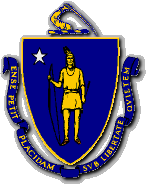 